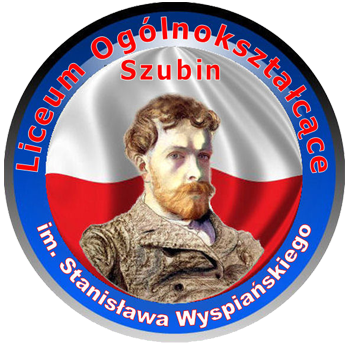 REGULAMIN REKRUTACJI NA ROK SZKOLNY 2018/2019DO I LICEUM OGÓLNOKSZTAŁCĄCEGO IM. STANISŁAWA WYSPIAŃSKIEGO W SZUBINIE Podstawa prawna: Ustawa z dnia 14 grudnia 2016r. – przepisy wprowadzające ustawę – prawo oświatowe (Dz. U. z 2017r., poz.60), art. 367. Ustawa z dnia 7 września 1991 roku o systemie oświaty (tekst jednolity: Dz. U. z 2016r. poz. 1943) – w brzmieniu obowiązującym przed dniem 26 stycznia 2017r. Rozporządzenie MEN z dnia 14 marca 2017r. w sprawie przeprowadzenia postępowania rekrutacyjnego oraz postępowania uzupełniającego na lata 2017/2018 – 2019/2020 do trzyletniego liceum ogólnokształcącego, czteroletniego technikum i branżowej szkoły I stopnia, dla kandydatów będących absolwentami dotychczasowego gimnazjum (Dz. U. z 2017r., poz. 586). Zarządzenie nr 28/2018 Kujawsko – Pomorskiego Kuratora Oświaty z 31.01.2018. 
w sprawie określenia terminów przeprowadzenia postępowania rekrutacyjnego 
i postępowania uzupełniającego, w tym terminów składania dokumentów, na rok szkolny 2018/2019 do: publicznych szkół podstawowych dla dorosłych, klas I publicznych szkół ponadgimnazjalnych, klasy I publicznych szkół ponadpodstawowych-trzyletniej branżowej szkoły I stopnia i na semestr pierwszy klas I publicznych szkół w województwie kujawsko – pomorskim. SPIS TREŚCI Rozdział 1. Planowana ilość oddziałów i grup ………………………………………………………………….2Rozdział 2. Zasady rekrutacji kandydatów do klasy pierwszej …………………………………………3Rozdział 3. Komisja rekrutacyjna …………………………………………………………………………………….5Rozdział 4. Obowiązkowe terminy ………………………………………………………………………………….6ROZDZIAŁ 1.PLANOWANA ILOŚĆ ODDZIAŁÓW I GRUPProces rekrutacji do szkoły przeprowadza Komisja Rekrutacyjna powołana przez dyrektora szkoły. I Liceum Ogólnokształcące im. Stanisława Wyspiańskiego w Szubinie w roku szkolnym 2018/2019 przeprowadzi nadzór do następujących klas: Klasa prawno – policyjna Klasa biologiczno – medyczna Klasa informatyczna 3.  Języki obce nauczane będą w grupach dostosowanych  do poziomu zaawansowania uczniów. We wszystkich klasach pierwszym językiem obcym będzie język angielski, a drugim język niemiecki.  4.  Rekrutacja do szkoły prowadzona będzie z wykorzystaniem elektronicznego   systemu naboru. ROZDZIAŁ 2.ZASADY REKRUTACJI KANDYDATÓW DO KLAS PIERWSZYCH 1.  W procesie rekrutacji kandydaci mają możliwość uzyskania maksymalnie 200 punktów, według kryteriów i sposobu przeliczania osiągnięć na punkty rozporządzeniem MEN w następujący sposób: ROZDZIAŁ 3. KOMISJA REKRUTACYJNAKomisję rekrutacyjna powołuje dyrektor szkoły. Komisja pracuje od 06 maja 2018 r. do 31 sierpnia 2018 rokuSekretarz szkoły przyjmuje i rejestruje podania do szkoły od  17 maja do 18 czerwca 2018 roku do godz. 15.00 oraz inne dokumenty wynikające z procesu rekrutacji do 26 czerwca 2018 roku do godz. 12.00Komisja dokonuje weryfikacji wyników o przyjęciu do klasy pierwszej do 27 czerwca 2018r. Członkowie Komisji rejestrują dane o kandydatach w przygotowanym programie komputerowym, dokonują weryfikacji wniosków o przyjecie do klas pierwszych do 27 czerwca 2018 r. Komisja sporządza protokół postępowania kwalifikacyjnego i przygotowuje listy osób przyjętych do szkoły.Ogłoszenie list kandydatów zakwalifikowanych i niezakwalifikowanych do przyjęcia do szkoły do 6 lipca 2018 roku do godz. 12.00.Komisja odbiera od kandydatów oświadczenie woli podjęcia nauki 
w liceum oraz stosowne dokumenty do 13 lipca 2018 roku do godz. 10.00Ogłoszenie wyników rekrutacji – list kandydatów przyjętych 
i nieprzyjętych do szkoły do 13 lipca 2018 roku do godz. 14.00.Dyrektor szkoły informuje kuratora oświaty o liczbie wolnych miejsc w szkole niezwłocznie, nie później niż do 13 lipca 2018 do godz. 15.00ROZDZIAŁ 4. OBOWIĄZUJĄCE TERMINYOceny na świadectwie ukończenia gimnazjumOceny na świadectwie ukończenia gimnazjumOceny na świadectwie ukończenia gimnazjumOceny na świadectwie ukończenia gimnazjumOceny na świadectwie ukończenia gimnazjumOceny na świadectwie ukończenia gimnazjumOceny na świadectwie ukończenia gimnazjum1.  język polskimax. – 18 punktówmax. – 18 punktówcelującycelującycelujący18 pkt.2.  język obcymax. – 18 punktówmax. – 18 punktówbardzo dobrybardzo dobrybardzo dobry17 pkt.3.  matematykamax. – 18 punktówmax. – 18 punktówdobrydobrydobry14 pkt.4.  historiamax. – 18 punktówmax. – 18 punktówdostatecznydostatecznydostateczny8 pkt.5.  wiedza o społeczeństwiemax. – 18 punktówmax. – 18 punktówdopuszczającydopuszczającydopuszczający2 pkt. 6.  biologia lub chemia lub fizyka lub geografiamax. – 18 punktówmax. – 18 punktów7.  świadectwo z wyróżnieniem7 punktów7 punktówRazem za ocenyRazem za ocenyRazem za ocenymax – 79 punktówmax – 79 punktówmax – 79 punktówmax – 79 punktówOsiągnięcia wpisane na świadectwie ukończenia gimnazjumOsiągnięcia wpisane na świadectwie ukończenia gimnazjumOsiągnięcia wpisane na świadectwie ukończenia gimnazjumOsiągnięcia wpisane na świadectwie ukończenia gimnazjumOsiągnięcia wpisane na świadectwie ukończenia gimnazjumOsiągnięcia wpisane na świadectwie ukończenia gimnazjumOsiągnięcia wpisane na świadectwie ukończenia gimnazjumuzyskanie w zawodach wiedzy będących konkursem o zasięgu ponadwojewódzkim organizowanym przez kuratorów oświaty na podstawie zawartych porozumień:  tytułu finalisty konkursu przedmiotowego – 10 pkt., tytułu laureata konkursu tematycznego lub interdyscyplinarnego – 7 pkt., tytułu finalisty konkursu tematycznego lub interdyscyplinarnego – 5 pkt. uzyskanie w zawodach wiedzy będących konkursem o zasięgu międzynarodowym lub ogólnopolskim albo turniejem o zasięgu ogólnopolskim, przeprowadzonymi zgodnie z przepisami wydanymi na podstanie art. 32a ust. 4 i art. 22 ust. 2 pkt. 8 ustawy: tytułu finalisty konkursu z przedmiotu lub przedmiotów artystycznych objętych ramowym planem nauczania szkoły artystycznej – 10 pkt., tytułu laureata turnieju z przedmiotu lub przedmiotów artystycznych nieobjętych ramowym planem nauczania szkoły artystycznej – 4 pkt., tytułu finalisty turnieju z przedmiotu lub przedmiotów artystycznych  nieobjętych ramowym planem nauczania szkoły artystycznej – 3 pkt., uzyskanie w zawodach wiedzy będących konkursem o zasięgu wojewódzkim organizowanym przez kuratora oświaty: dwóch lub więcej tytułów finalisty konkursu przedmiotowego – 10 pkt., dwóch lub więcej tytułów laureata konkursu tematycznego lub interdyscyplinarnego – 7 pkt.,dwóch lub więcej tytułów finalisty konkursu tematycznego lub interdyscyplinarnego – 5 pkt., tytułu finalisty konkursu przedmiotowego – 7 pkt., tytułu laureata konkursu tematycznego lub interdyscyplinarnego – 5 pkt., tytułu finalisty konkursu tematycznego lub interdyscyplinarnego – 3 pkt., uzyskiwanie w zawodach wiedzy będących konkursem albo turniejem, o zasięgu ponadwojewódzkim lub wojewódzkim, przeprowadzanymi zgodnie przepisami wydanymi na podstawie art. 32a ust. 4 i art. 22 ust. 2 pkt. 8 ustawy: dwóch lub więcej tytułów finalisty konkursu z przedmiotu lub przedmiotów artystycznych objętych ramowym planem nauczania szkoły artystycznej – 10 pkt., dwóch lub więcej tytułów laureata turnieju z przedmiotu lub przedmiotów artystycznych nieobjętych ramowym planem nauczania szkoły artystycznej  - 7 pkt., dwóch lub więcej tytułów finalisty turnieju z przedmiotu lub przedmiotów artystycznych nieobjętych ramowym planem nauczania szkoły artystycznej – 5 pkt., tytułu finalisty konkursu z przedmiotu lub przedmiotów artystycznych objętych ramowym planem nauczania szkoły artystycznej  - 7 pkt., tytułu laureata turnieju z przedmiotu lub przedmiotów artystycznych nieobjętych ramowym  planem nauczania szkoły artystycznej – 3 pkt., tytułu finalisty turnieju z przedmiotu lub przedmiotów artystycznych nieobjętych ramowym planem nauczania szkoły artystycznej – 2 pkt., uzyskanie wysokiego miejsca w zawodach wiedzy innych niż wymienione w pkt. 1 – 4, artystycznych lub sportowych, organizowanych przez kuratora oświaty lub inne podmioty działające na terenie szkoły, na szczeblu: międzynarodowym – 4 pkt., krajowym – 3 pkt., wojewódzkim – 2 pkt., powiatowym – 1 pkt.W przypadku gdy kandydat ma więcej niż jedno szczególne osiągnięcie w zawodach wiedzy, artystycznych i sportowych, wymienione na świadectwie ukończenia gimnazjum, maksymalna liczba punktów możliwych do uzyskania za wszystkie osiągnięcia wynosi 18 punktów. W konkursach wiedzy i artystycznych nie uwzględnia się wyróżnień za uczestnictwo w konkursach. Podstawą naliczania punktów jest wpis na świadectwie ukończenia gimnazjum. W przypadku niejednoznacznego zapisu wymagany jest do wglądu dyplom lub inny dokument potwierdzający rangę zawodów, nazwę organizatora oraz zajęte przez ucznia/zawodnika miejsca (np. potwierdzenie odpowiedniego polskiego/okręgowego związku sportowego, szczególnie jeśli organizatorem zawodów był inny podmiot działający z jego upoważnienia.uzyskanie w zawodach wiedzy będących konkursem o zasięgu ponadwojewódzkim organizowanym przez kuratorów oświaty na podstawie zawartych porozumień:  tytułu finalisty konkursu przedmiotowego – 10 pkt., tytułu laureata konkursu tematycznego lub interdyscyplinarnego – 7 pkt., tytułu finalisty konkursu tematycznego lub interdyscyplinarnego – 5 pkt. uzyskanie w zawodach wiedzy będących konkursem o zasięgu międzynarodowym lub ogólnopolskim albo turniejem o zasięgu ogólnopolskim, przeprowadzonymi zgodnie z przepisami wydanymi na podstanie art. 32a ust. 4 i art. 22 ust. 2 pkt. 8 ustawy: tytułu finalisty konkursu z przedmiotu lub przedmiotów artystycznych objętych ramowym planem nauczania szkoły artystycznej – 10 pkt., tytułu laureata turnieju z przedmiotu lub przedmiotów artystycznych nieobjętych ramowym planem nauczania szkoły artystycznej – 4 pkt., tytułu finalisty turnieju z przedmiotu lub przedmiotów artystycznych  nieobjętych ramowym planem nauczania szkoły artystycznej – 3 pkt., uzyskanie w zawodach wiedzy będących konkursem o zasięgu wojewódzkim organizowanym przez kuratora oświaty: dwóch lub więcej tytułów finalisty konkursu przedmiotowego – 10 pkt., dwóch lub więcej tytułów laureata konkursu tematycznego lub interdyscyplinarnego – 7 pkt.,dwóch lub więcej tytułów finalisty konkursu tematycznego lub interdyscyplinarnego – 5 pkt., tytułu finalisty konkursu przedmiotowego – 7 pkt., tytułu laureata konkursu tematycznego lub interdyscyplinarnego – 5 pkt., tytułu finalisty konkursu tematycznego lub interdyscyplinarnego – 3 pkt., uzyskiwanie w zawodach wiedzy będących konkursem albo turniejem, o zasięgu ponadwojewódzkim lub wojewódzkim, przeprowadzanymi zgodnie przepisami wydanymi na podstawie art. 32a ust. 4 i art. 22 ust. 2 pkt. 8 ustawy: dwóch lub więcej tytułów finalisty konkursu z przedmiotu lub przedmiotów artystycznych objętych ramowym planem nauczania szkoły artystycznej – 10 pkt., dwóch lub więcej tytułów laureata turnieju z przedmiotu lub przedmiotów artystycznych nieobjętych ramowym planem nauczania szkoły artystycznej  - 7 pkt., dwóch lub więcej tytułów finalisty turnieju z przedmiotu lub przedmiotów artystycznych nieobjętych ramowym planem nauczania szkoły artystycznej – 5 pkt., tytułu finalisty konkursu z przedmiotu lub przedmiotów artystycznych objętych ramowym planem nauczania szkoły artystycznej  - 7 pkt., tytułu laureata turnieju z przedmiotu lub przedmiotów artystycznych nieobjętych ramowym  planem nauczania szkoły artystycznej – 3 pkt., tytułu finalisty turnieju z przedmiotu lub przedmiotów artystycznych nieobjętych ramowym planem nauczania szkoły artystycznej – 2 pkt., uzyskanie wysokiego miejsca w zawodach wiedzy innych niż wymienione w pkt. 1 – 4, artystycznych lub sportowych, organizowanych przez kuratora oświaty lub inne podmioty działające na terenie szkoły, na szczeblu: międzynarodowym – 4 pkt., krajowym – 3 pkt., wojewódzkim – 2 pkt., powiatowym – 1 pkt.W przypadku gdy kandydat ma więcej niż jedno szczególne osiągnięcie w zawodach wiedzy, artystycznych i sportowych, wymienione na świadectwie ukończenia gimnazjum, maksymalna liczba punktów możliwych do uzyskania za wszystkie osiągnięcia wynosi 18 punktów. W konkursach wiedzy i artystycznych nie uwzględnia się wyróżnień za uczestnictwo w konkursach. Podstawą naliczania punktów jest wpis na świadectwie ukończenia gimnazjum. W przypadku niejednoznacznego zapisu wymagany jest do wglądu dyplom lub inny dokument potwierdzający rangę zawodów, nazwę organizatora oraz zajęte przez ucznia/zawodnika miejsca (np. potwierdzenie odpowiedniego polskiego/okręgowego związku sportowego, szczególnie jeśli organizatorem zawodów był inny podmiot działający z jego upoważnienia.uzyskanie w zawodach wiedzy będących konkursem o zasięgu ponadwojewódzkim organizowanym przez kuratorów oświaty na podstawie zawartych porozumień:  tytułu finalisty konkursu przedmiotowego – 10 pkt., tytułu laureata konkursu tematycznego lub interdyscyplinarnego – 7 pkt., tytułu finalisty konkursu tematycznego lub interdyscyplinarnego – 5 pkt. uzyskanie w zawodach wiedzy będących konkursem o zasięgu międzynarodowym lub ogólnopolskim albo turniejem o zasięgu ogólnopolskim, przeprowadzonymi zgodnie z przepisami wydanymi na podstanie art. 32a ust. 4 i art. 22 ust. 2 pkt. 8 ustawy: tytułu finalisty konkursu z przedmiotu lub przedmiotów artystycznych objętych ramowym planem nauczania szkoły artystycznej – 10 pkt., tytułu laureata turnieju z przedmiotu lub przedmiotów artystycznych nieobjętych ramowym planem nauczania szkoły artystycznej – 4 pkt., tytułu finalisty turnieju z przedmiotu lub przedmiotów artystycznych  nieobjętych ramowym planem nauczania szkoły artystycznej – 3 pkt., uzyskanie w zawodach wiedzy będących konkursem o zasięgu wojewódzkim organizowanym przez kuratora oświaty: dwóch lub więcej tytułów finalisty konkursu przedmiotowego – 10 pkt., dwóch lub więcej tytułów laureata konkursu tematycznego lub interdyscyplinarnego – 7 pkt.,dwóch lub więcej tytułów finalisty konkursu tematycznego lub interdyscyplinarnego – 5 pkt., tytułu finalisty konkursu przedmiotowego – 7 pkt., tytułu laureata konkursu tematycznego lub interdyscyplinarnego – 5 pkt., tytułu finalisty konkursu tematycznego lub interdyscyplinarnego – 3 pkt., uzyskiwanie w zawodach wiedzy będących konkursem albo turniejem, o zasięgu ponadwojewódzkim lub wojewódzkim, przeprowadzanymi zgodnie przepisami wydanymi na podstawie art. 32a ust. 4 i art. 22 ust. 2 pkt. 8 ustawy: dwóch lub więcej tytułów finalisty konkursu z przedmiotu lub przedmiotów artystycznych objętych ramowym planem nauczania szkoły artystycznej – 10 pkt., dwóch lub więcej tytułów laureata turnieju z przedmiotu lub przedmiotów artystycznych nieobjętych ramowym planem nauczania szkoły artystycznej  - 7 pkt., dwóch lub więcej tytułów finalisty turnieju z przedmiotu lub przedmiotów artystycznych nieobjętych ramowym planem nauczania szkoły artystycznej – 5 pkt., tytułu finalisty konkursu z przedmiotu lub przedmiotów artystycznych objętych ramowym planem nauczania szkoły artystycznej  - 7 pkt., tytułu laureata turnieju z przedmiotu lub przedmiotów artystycznych nieobjętych ramowym  planem nauczania szkoły artystycznej – 3 pkt., tytułu finalisty turnieju z przedmiotu lub przedmiotów artystycznych nieobjętych ramowym planem nauczania szkoły artystycznej – 2 pkt., uzyskanie wysokiego miejsca w zawodach wiedzy innych niż wymienione w pkt. 1 – 4, artystycznych lub sportowych, organizowanych przez kuratora oświaty lub inne podmioty działające na terenie szkoły, na szczeblu: międzynarodowym – 4 pkt., krajowym – 3 pkt., wojewódzkim – 2 pkt., powiatowym – 1 pkt.W przypadku gdy kandydat ma więcej niż jedno szczególne osiągnięcie w zawodach wiedzy, artystycznych i sportowych, wymienione na świadectwie ukończenia gimnazjum, maksymalna liczba punktów możliwych do uzyskania za wszystkie osiągnięcia wynosi 18 punktów. W konkursach wiedzy i artystycznych nie uwzględnia się wyróżnień za uczestnictwo w konkursach. Podstawą naliczania punktów jest wpis na świadectwie ukończenia gimnazjum. W przypadku niejednoznacznego zapisu wymagany jest do wglądu dyplom lub inny dokument potwierdzający rangę zawodów, nazwę organizatora oraz zajęte przez ucznia/zawodnika miejsca (np. potwierdzenie odpowiedniego polskiego/okręgowego związku sportowego, szczególnie jeśli organizatorem zawodów był inny podmiot działający z jego upoważnienia.uzyskanie w zawodach wiedzy będących konkursem o zasięgu ponadwojewódzkim organizowanym przez kuratorów oświaty na podstawie zawartych porozumień:  tytułu finalisty konkursu przedmiotowego – 10 pkt., tytułu laureata konkursu tematycznego lub interdyscyplinarnego – 7 pkt., tytułu finalisty konkursu tematycznego lub interdyscyplinarnego – 5 pkt. uzyskanie w zawodach wiedzy będących konkursem o zasięgu międzynarodowym lub ogólnopolskim albo turniejem o zasięgu ogólnopolskim, przeprowadzonymi zgodnie z przepisami wydanymi na podstanie art. 32a ust. 4 i art. 22 ust. 2 pkt. 8 ustawy: tytułu finalisty konkursu z przedmiotu lub przedmiotów artystycznych objętych ramowym planem nauczania szkoły artystycznej – 10 pkt., tytułu laureata turnieju z przedmiotu lub przedmiotów artystycznych nieobjętych ramowym planem nauczania szkoły artystycznej – 4 pkt., tytułu finalisty turnieju z przedmiotu lub przedmiotów artystycznych  nieobjętych ramowym planem nauczania szkoły artystycznej – 3 pkt., uzyskanie w zawodach wiedzy będących konkursem o zasięgu wojewódzkim organizowanym przez kuratora oświaty: dwóch lub więcej tytułów finalisty konkursu przedmiotowego – 10 pkt., dwóch lub więcej tytułów laureata konkursu tematycznego lub interdyscyplinarnego – 7 pkt.,dwóch lub więcej tytułów finalisty konkursu tematycznego lub interdyscyplinarnego – 5 pkt., tytułu finalisty konkursu przedmiotowego – 7 pkt., tytułu laureata konkursu tematycznego lub interdyscyplinarnego – 5 pkt., tytułu finalisty konkursu tematycznego lub interdyscyplinarnego – 3 pkt., uzyskiwanie w zawodach wiedzy będących konkursem albo turniejem, o zasięgu ponadwojewódzkim lub wojewódzkim, przeprowadzanymi zgodnie przepisami wydanymi na podstawie art. 32a ust. 4 i art. 22 ust. 2 pkt. 8 ustawy: dwóch lub więcej tytułów finalisty konkursu z przedmiotu lub przedmiotów artystycznych objętych ramowym planem nauczania szkoły artystycznej – 10 pkt., dwóch lub więcej tytułów laureata turnieju z przedmiotu lub przedmiotów artystycznych nieobjętych ramowym planem nauczania szkoły artystycznej  - 7 pkt., dwóch lub więcej tytułów finalisty turnieju z przedmiotu lub przedmiotów artystycznych nieobjętych ramowym planem nauczania szkoły artystycznej – 5 pkt., tytułu finalisty konkursu z przedmiotu lub przedmiotów artystycznych objętych ramowym planem nauczania szkoły artystycznej  - 7 pkt., tytułu laureata turnieju z przedmiotu lub przedmiotów artystycznych nieobjętych ramowym  planem nauczania szkoły artystycznej – 3 pkt., tytułu finalisty turnieju z przedmiotu lub przedmiotów artystycznych nieobjętych ramowym planem nauczania szkoły artystycznej – 2 pkt., uzyskanie wysokiego miejsca w zawodach wiedzy innych niż wymienione w pkt. 1 – 4, artystycznych lub sportowych, organizowanych przez kuratora oświaty lub inne podmioty działające na terenie szkoły, na szczeblu: międzynarodowym – 4 pkt., krajowym – 3 pkt., wojewódzkim – 2 pkt., powiatowym – 1 pkt.W przypadku gdy kandydat ma więcej niż jedno szczególne osiągnięcie w zawodach wiedzy, artystycznych i sportowych, wymienione na świadectwie ukończenia gimnazjum, maksymalna liczba punktów możliwych do uzyskania za wszystkie osiągnięcia wynosi 18 punktów. W konkursach wiedzy i artystycznych nie uwzględnia się wyróżnień za uczestnictwo w konkursach. Podstawą naliczania punktów jest wpis na świadectwie ukończenia gimnazjum. W przypadku niejednoznacznego zapisu wymagany jest do wglądu dyplom lub inny dokument potwierdzający rangę zawodów, nazwę organizatora oraz zajęte przez ucznia/zawodnika miejsca (np. potwierdzenie odpowiedniego polskiego/okręgowego związku sportowego, szczególnie jeśli organizatorem zawodów był inny podmiot działający z jego upoważnienia.uzyskanie w zawodach wiedzy będących konkursem o zasięgu ponadwojewódzkim organizowanym przez kuratorów oświaty na podstawie zawartych porozumień:  tytułu finalisty konkursu przedmiotowego – 10 pkt., tytułu laureata konkursu tematycznego lub interdyscyplinarnego – 7 pkt., tytułu finalisty konkursu tematycznego lub interdyscyplinarnego – 5 pkt. uzyskanie w zawodach wiedzy będących konkursem o zasięgu międzynarodowym lub ogólnopolskim albo turniejem o zasięgu ogólnopolskim, przeprowadzonymi zgodnie z przepisami wydanymi na podstanie art. 32a ust. 4 i art. 22 ust. 2 pkt. 8 ustawy: tytułu finalisty konkursu z przedmiotu lub przedmiotów artystycznych objętych ramowym planem nauczania szkoły artystycznej – 10 pkt., tytułu laureata turnieju z przedmiotu lub przedmiotów artystycznych nieobjętych ramowym planem nauczania szkoły artystycznej – 4 pkt., tytułu finalisty turnieju z przedmiotu lub przedmiotów artystycznych  nieobjętych ramowym planem nauczania szkoły artystycznej – 3 pkt., uzyskanie w zawodach wiedzy będących konkursem o zasięgu wojewódzkim organizowanym przez kuratora oświaty: dwóch lub więcej tytułów finalisty konkursu przedmiotowego – 10 pkt., dwóch lub więcej tytułów laureata konkursu tematycznego lub interdyscyplinarnego – 7 pkt.,dwóch lub więcej tytułów finalisty konkursu tematycznego lub interdyscyplinarnego – 5 pkt., tytułu finalisty konkursu przedmiotowego – 7 pkt., tytułu laureata konkursu tematycznego lub interdyscyplinarnego – 5 pkt., tytułu finalisty konkursu tematycznego lub interdyscyplinarnego – 3 pkt., uzyskiwanie w zawodach wiedzy będących konkursem albo turniejem, o zasięgu ponadwojewódzkim lub wojewódzkim, przeprowadzanymi zgodnie przepisami wydanymi na podstawie art. 32a ust. 4 i art. 22 ust. 2 pkt. 8 ustawy: dwóch lub więcej tytułów finalisty konkursu z przedmiotu lub przedmiotów artystycznych objętych ramowym planem nauczania szkoły artystycznej – 10 pkt., dwóch lub więcej tytułów laureata turnieju z przedmiotu lub przedmiotów artystycznych nieobjętych ramowym planem nauczania szkoły artystycznej  - 7 pkt., dwóch lub więcej tytułów finalisty turnieju z przedmiotu lub przedmiotów artystycznych nieobjętych ramowym planem nauczania szkoły artystycznej – 5 pkt., tytułu finalisty konkursu z przedmiotu lub przedmiotów artystycznych objętych ramowym planem nauczania szkoły artystycznej  - 7 pkt., tytułu laureata turnieju z przedmiotu lub przedmiotów artystycznych nieobjętych ramowym  planem nauczania szkoły artystycznej – 3 pkt., tytułu finalisty turnieju z przedmiotu lub przedmiotów artystycznych nieobjętych ramowym planem nauczania szkoły artystycznej – 2 pkt., uzyskanie wysokiego miejsca w zawodach wiedzy innych niż wymienione w pkt. 1 – 4, artystycznych lub sportowych, organizowanych przez kuratora oświaty lub inne podmioty działające na terenie szkoły, na szczeblu: międzynarodowym – 4 pkt., krajowym – 3 pkt., wojewódzkim – 2 pkt., powiatowym – 1 pkt.W przypadku gdy kandydat ma więcej niż jedno szczególne osiągnięcie w zawodach wiedzy, artystycznych i sportowych, wymienione na świadectwie ukończenia gimnazjum, maksymalna liczba punktów możliwych do uzyskania za wszystkie osiągnięcia wynosi 18 punktów. W konkursach wiedzy i artystycznych nie uwzględnia się wyróżnień za uczestnictwo w konkursach. Podstawą naliczania punktów jest wpis na świadectwie ukończenia gimnazjum. W przypadku niejednoznacznego zapisu wymagany jest do wglądu dyplom lub inny dokument potwierdzający rangę zawodów, nazwę organizatora oraz zajęte przez ucznia/zawodnika miejsca (np. potwierdzenie odpowiedniego polskiego/okręgowego związku sportowego, szczególnie jeśli organizatorem zawodów był inny podmiot działający z jego upoważnienia.max. 18 punktówmax. 18 punktów8*. Aktywność społeczna, w tym na rzecz środowiska szkolnego, szczególnie w formie wolontariatu. 8*. Aktywność społeczna, w tym na rzecz środowiska szkolnego, szczególnie w formie wolontariatu. 8*. Aktywność społeczna, w tym na rzecz środowiska szkolnego, szczególnie w formie wolontariatu. 8*. Aktywność społeczna, w tym na rzecz środowiska szkolnego, szczególnie w formie wolontariatu. 8*. Aktywność społeczna, w tym na rzecz środowiska szkolnego, szczególnie w formie wolontariatu. 3 punkty3 punktyRazem za osiągnięciaRazem za osiągnięciaRazem za osiągnięciaRazem za osiągnięciaRazem za osiągnięciamax–15 pkt.max–15 pkt.Wyniki na zaświadczeniu i wynikach egzaminu gimnazjalnegoWyniki na zaświadczeniu i wynikach egzaminu gimnazjalnegoWyniki na zaświadczeniu i wynikach egzaminu gimnazjalnegoWyniki na zaświadczeniu i wynikach egzaminu gimnazjalnegoWyniki na zaświadczeniu i wynikach egzaminu gimnazjalnegoWyniki na zaświadczeniu i wynikach egzaminu gimnazjalnegoWyniki na zaświadczeniu i wynikach egzaminu gimnazjalnego9. język polski 9. język polski max 20 punktówmax 20 punktówwynik x 0,2wynik x 0,2wynik x 0,210. historia i wiedza o społeczeństwie 10. historia i wiedza o społeczeństwie max 20 punktówmax 20 punktówwynik x 0,2wynik x 0,2wynik x 0,211. matematyka 11. matematyka max 20 punktówmax 20 punktówwynik x 0,2wynik x 0,2wynik x 0,212. przedmioty przyrodnicze 12. przedmioty przyrodnicze max 20 punktówmax 20 punktówwynik x 0,2wynik x 0,2wynik x 0,213. języki obce – poziom podstawowy 13. języki obce – poziom podstawowy max 20 punktówmax 20 punktówwynik x 0,2wynik x 0,2wynik x 0,2Razem za egzamin gimnazjalnyRazem za egzamin gimnazjalnyRazem za egzamin gimnazjalnyRazem za egzamin gimnazjalnymax–100 punktówmax–100 punktówmax–100 punktówIlość punktów za świadectwo i egzamin gimnazjalnyIlość punktów za świadectwo i egzamin gimnazjalnyIlość punktów za świadectwo i egzamin gimnazjalnyIlość punktów za świadectwo i egzamin gimnazjalnymax–200 punktówmax–200 punktówmax–200 punktówLp.Rodzaj czynnościTermin w postępowaniu rekrutacyjnym1231Złożenie wniosku o przyjęcie do klasy pierwszej trzyletnich liceów ogólnokształcącychod 17 maja 2018 r. (czwartek)do 18 czerwca 2018 r.(poniedziałek)do godz. 15.002Uzupełnienie wniosku o przyjęcie do klasy pierwszej liceum ogólnokształcącego o świadectwo ukończenia gimnazjum oraz o zaświadczenie o wynikach egzaminu gimnazjalnegood 22 czerwca 2018 r.(piątek)do 26 czerwca 2018 r. (wtorek) do godz. 12.00 3Weryfikacja przez komisję rekrutacyjną wniosków o przyjęcie do klasy pierwszej liceum ogólnokształcącegodo 27 czerwca 2018 r.(środa)4Podanie do publicznej wiadomości przez komisję rekrutacyjną listy kandydatów zakwalifikowanych i kandydatów niezakwalifikowanychdo 6 lipca 2018 r. (piatek) do godz. 12.00 5Potwierdzenie przez rodzica kandydata (albo kandydata pełnoletniego) woli przyjęcia w postaci przedłożenia oryginału świadectwa ukończenia gimnazjum i oryginału zaświadczenia o wynikach egzaminu gimnazjalnegodo 13 lipca 2018 r. (piątek) do godz. 10.00 6Podanie do publicznej wiadomości przez komisje rekrutacyjną listy kandydatów przyjętych i kandydatów nieprzyjętychdo 13 lipca 2018 r. (piątek) do godz. 14.00 7Poinformowanie przez dyrektora liceum ogólnokształcącego kuratora oświaty o liczbie wolnych miejsc w szkoleniezwłocznie, nie później niż 13 lipca 2018 r. (piątek) do godz. 15.00 